Tisková zpráva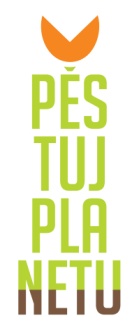 Startují oslavy Světového dne potravin, zapojí se 27 škol a školekPraha 10. října 2016 – 27 mateřských, středních a základních škol po celé České republice se tento týden zapojí do oslav Světového dne potravin. Připravují se zdravé a férové hostiny, sázení stromů, na MŠ akce pro rodiče. Světový den potravin vyhlásila Organizace pro výživu a zemědělství OSN a proběhne v neděli 16. října. Akce se konají v ČR v rámci kampaně Pěstuj planetu, kterou koordinuje Ekumenická akademie. Partnery jsou iniciativa Skutečně zdravá škola a Informační centrum OSN.Cílem Světového dne potravin je upozornit na nerovnoměrnou distribuci potravin, která je v posledních letech ještě více prohlubována klimatickou změnou. Lidé v rozvojových zemích mají potravin nedostatek, zatímco bohaté země potravinami plýtvají. Na tuto situaci reaguje kampaň Pěstuj planetu a do oslav Světového dne potravin zapojilo 27 škol. Od 10. do 16. října budou na školách v devíti regionech probíhat akce zaměřené na udržitelnou spotřebu potravin: lokální a sezónní produkci, podporu malých farmářů nebo snížení plýtvání. Kampaň Pěstuj planetu ukazuje pět jednoduchých kroků, jak jíst zdravě a udržitelně. Jejím mottem je: „co je dobré pro planetu, je dobré i pro nás a naše zdraví.“Kontakt: Veronika Bačová, veronika.bacova@ekumakad.cz, tel. +420 602 950 491Co se kde bude dít:MŠ Divišov (Benešovsko): 12.10.2016 si děti vyzkouší moštování14.10.2016 děti připraví pro kamarády s ostatních tříd jablečné pohoštěníZŠ Mikulova, Praha 4: 13. 10. proběhne výukový program klimatická snídaně, na kterou naváže zdravá a udržitelná hostina ve školní jídelněMŠ Vlkava (Mladá Boleslav): 12. a 13.10. Děti si samy připraví zdravou zeleninovou svačinku, proberou 5kroků kampaně a vše zakončí jablíčkohraním. 14.10. Zdravé odpoledne dětí a rodičů - děti připraví pro rodiče pohoštění z několika druhů luštěninových pomazánek, které mají ve školce ke svačinkám, rodiče si poslechnou povídání o zdravém stravování, seznámíme je také s 5 kroky k udržitelné spotřebě potravin, na závěr si mohou vyměnit recepty a zasoutěžit o poukaz na nákup zdravé stravy.SŠHŠ Kroměříž: 11. 10. se bude ve školní restauraci podávat Luštěninové menu, součástí bude výstavka, poznávání luštěnin, studenti budou informovat a poskytovat propagační materiály.ZŠ Ing.M. Plesingera-Božinova Neratovice10.10. podpora lokálního farmáře, žáci navštíví Dobrou farmu v Máslovicích, budou paběrkovat dýně, které pak přivezou do jídelny k obědu14.10. školní jídelna uvaří dvě bezmasá jídla z luštěnin a zeleniny + dýňovou polévku s využitím lokálních surovin a pokus o vytvoření rekordu s názvem Neplýtvej jídlem - účelem je mít co nejmenší množství vráceného jídlaZŠ Sychrov, Vsetín: deváťáci připraví výukový program pro děti na 1. stupni. Školní kuchyně a uvaří oběd výhradně z místních surovin a cíleně z luštěnin tak, aby byl dobrý a chutný (cílem je, že děti nebudou oběd vracet, ale že sní všechno a ještě se oblíznou).Všechny zapojené školy:Praha:ZŠ Mikulova 1594, Praha 4ZŠ Ružinovská 2017, Praha 4ZŠ a MŠ Koloděje, Praha 9MŠ U Medvídků, Brandýs nad Labem, Praha VýchodMŠ Markušova 1556, Praha 4MŠ Semínko, Toulcův dvůr, Praha 10Středočeský kraj:ZŠ Bělá pod Bezdězem (Mladoboleslavsko)ZŠ, Příbram VII, Bratří Čapků 279, Příbram5.ZŠ Dukelská, Mladá BoleslavZŠ Ing.M.Plesingera-Božinova, NeratoviceMŠ Divišov (Benešovsko)MŠ Vlkava (Mladoboleslavsko)MŠ Hlásná Třebaň (Berounsko)Plzeňský kraj:Montessori MŠ Pampeliška s.r.o., PlzeňZŠ Dobřany (Plzeňsko)ZŠ J. V. Sládka Zbiroh (Rokycansko)Ústecký kraj:ZŠ Václava Talicha MostZŠ Ladova LitoměřiceKrálovéhradecký kraj:ZŠ a MŠ Hradec Králové – KuklenyZlínský kraj:ZŠ Vsetín, Rokytnice 436ZŠ Vsetín, Sychrov 97SŠHS KroměřížZŠ Pod Skalkou, Rožnov pod RadhoštěmPardubický kraj:ZŠ a MŠ Klas s.r.o., PardubiceVysočina:ZŠ a MŠ Maleč (Havlíčkobrodsko)Moravskoslezský kraj:ZŠ Františka Formana, Ostrava DubinaZŠ Dany a Emila Zátopkových, TřinecKampaň Pěstuj planetu: 5 kroků k udržitelné spotřebě potravin (www.pestujplanetu.cz) koordinuje Ekumenická akademie (www.ekumakad.cz)Partneři kampaně: Skutečně zdravá škola, Informační centrum OSNKampaň zaštítili:Margit Slimáková – specialistka na zdravotní prevenci a výživu a iniciátorka kampaně Skutečně zdravá škola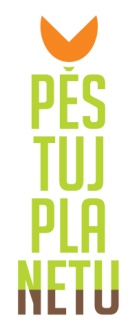 Milan Smrž - energetický expert (Eurosolar)Filip Kavka Smiggels - kuchař a spolumajitel vegetariánské restaurace Mlsná Kavka v Praze